How to join the (School Name) Team on  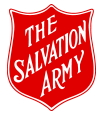 The Salvation Army's Digital Doorknock 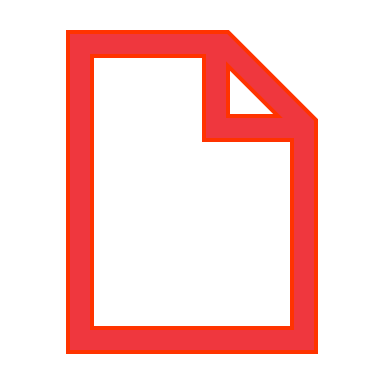  Sign UpGo to: (insert school team URL here)Click on the red “Join Team” buttonFollow the prompts and set a password Personalise 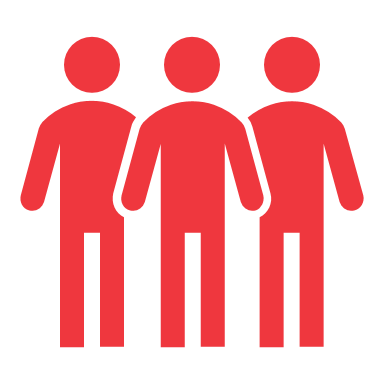 Set a challenging fundraising goalUpdate your story to explain why you chose to fundraiseUpload a profile photo (not recommended for under 16s)Ask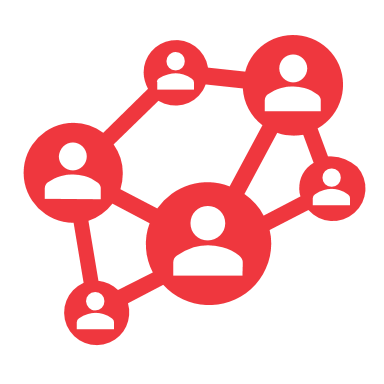         Start knocking on your friends’ and family’s ‘Digital Doors’Share your fundraising page URL through email, SMS, and on social mediaAsk them to donate to your page and help achieve your fundraising goalHandy HintsYour ‘profile’ is how your profile appears to the public, your ‘dashboard’ is your personal view and the space to personalise your page from. Do your best to unlock all the achievements listed on your dashboard!You can change your fundraising goal at any time by clicking the red ‘edit profile’Ask your parent/guardian to share your fundraising page on their social media and with their friends and colleagues too